Dear «Donor First Name»,Thank you for your donation to «Organization Name»!Your support of «Organization Name» helps to further our «Organization’s Goals»It might be possible for you to double your gift to «Organization Name» - and double the impact of your «Donation Amount» gift. Many companies match the gifts of their employees and/or retirees. Please check to see if your company matches gifts. If you have questions about matching gifts, you can email us at «Organization Matching Gift Email Address».
Your donation to «Organization Name» demonstrates your commitment to our mission. To learn more about «Organization Name» you can: 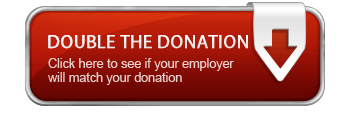 Visit our websiteFollow us on FacebookSign up for our online newsletterYour Contribution Information:
«Organization Name»«Donor Name»
«Donor Street Address»
«Donor City», «Donor State» «Donor Zip»The following summarizes your contribution:
«Organization Name»
Contribution Amount: «Contribution Amount»
Payment Id: «Payment ID»Donations are tax deductible to the fullest extent allowed by law. No goods or services were provided, in whole or in part, for this contribution. «Organization Name» is a non-profit charitable corporation with 501(c)(3) tax exempt status in the United States. U.S. tax-exempt number: 20-2329938Address
«Organization Name»
«Organization Street Address»
«Organization City», «Organization State» «Organization Zip»
Sincerely,
«Annual Fund Coordinator Name»